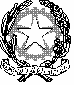 MINISTERO DELLA PUBBLICA ISTRUZIONE ICAS “GIACOMO STROFFOLINI  CASAPULLADOCUMENTAZIONE: OSSERVAZIONI SISTEMATICHEALUNNO:  	PLESSO 	CLASSE	SEZ 	Periodo: dal 	/ 	/	al 	/ 	/ 	SCHEDE OSSERVAZIONI SISTEMATICHE COMPILATE:  COMPORTAMENTI AGGRESSIVI  COMPORTAMENTI AUTO-AGGRESSIVI COMPORTAMENTI DI  ISOLAMENTO RIFIUTO O OPPOSIZIONE A SVOLGERE L’ATTIVITÀ DIDATTICA  DISTRUTTIVITA’ MATERIALE RICHIESTE DI ATTENZIONE NARRATIVA ALUNNO: EVENTI O ASPETTI REPORT PERIODOOSSERVAZIONI SISTEMATICHE : COMPORTAMENTI AGGRESSIVISETTIMANA DAL …………. AL ………….  ALUNNO : 	Plesso 	classe 	sez. 	FREQUENZA0 = mai1 = qualche volta2 = abbastanza spesso3 = molto spessoPREVEDIBILITA’0 = si possono in generale prevedere1 = qualche volta si prevede2 = imprevedibilePROVVEDIMENTI DA PRENDERE0 = intervento solo verbale2 = blocco fisico3 = interventi più impegnativiData 	Il/gli Insegnante/i osservatoriOSSERVAZIONI SISTEMATICHE : COMPORTAMENTI AUTO-AGGRESSIVI SETTIMANA DAL …………. AL …………. ALUNNO : 	 Plesso 	classe 	sez. 	FREQUENZA0 = mai1 = qualche volta2 = abbastanza spesso3 = molto spessoPREVEDIBILITA’0 = si possono in generale prevedere1 = qualche volta si prevede2 = imprevedibilePROVVEDIMENTI DA PRENDERE0 = intervento solo verbale2 = blocco fisico3 = interventi più impegnativiData 	Il/gli Insegnante/i osservatoriOSSERVAZIONI SISTEMATICHE : COMPORTAMENTI DI ISOLAMENTO SETTIMANA DAL …………. AL …………. ALUNNO : 	 Plesso 	classe 	sez. 	FREQUENZA0 = mai1 = qualche volta2 = abbastanza spesso3 = molto spessoPREVEDIBILITA’0 = si possono in generale prevedere1 = qualche volta si prevede2 = imprevedibilePROVVEDIMENTI DA PRENDERE0 = intervento solo verbale2 = blocco fisico3 = interventi più impegnativiData 	Il/gli Insegnante/i osservatoriOSSERVAZIONI SISTEMATICHE : RIFIUTO O OPPOSIZIONE A SVOLGERE L’ATTIVITÀ DIDATTICASETTIMANA DAL …………. AL ………….  ALUNNO : 	Plesso 	classe 	sez. 	FREQUENZA0 = mai1 = qualche volta2 = abbastanza spesso3 = molto spessoPREVEDIBILITA’0 = si possono in generale prevedere1 = qualche volta si prevede2 = imprevedibileData 	Il/gli Insegnante/i osservatoriOSSERVAZIONI SISTEMATICHE : DISTRUTTIVITA’ MATERIALESETTIMANA DAL …………. AL ………….  ALUNNO : 	Plesso 	classe 	sez. 	FREQUENZA0 = mai1 = qualche volta2 = abbastanza spesso3 = molto spessoPREVEDIBILITA’0 = si possono in generale prevedere1 = qualche volta si prevede2 = imprevedibileData 	Il/gli Insegnante/i osservatoriOSSERVAZIONI SISTEMATICHE : RIFIUTO O OPPOSIZIONE A SVOLGERE L’ATTIVITÀ DIDATTICASETTIMANA DAL …………. AL ………….  ALUNNO : 	Plesso 	classe 	sez. 	FREQUENZA0 = mai1 = qualche volta2 = abbastanza spesso3 = molto spessoPREVEDIBILITA’0 = si possono in generale prevedere1 = qualche volta si prevede2 = imprevedibileData 	Il/gli Insegnante/i osservatoriOSSERVAZIONI SISTEMATICHE : RICHIESTE DI ATTENZIONE – PROBLEMATICHE, COMPORTAMENTI: (specificare)			 SETTIMANA DAL …………. AL …………. ALUNNO : 		 Plesso 	classe 	sez. 	FREQUENZA0 = mai1 = qualche volta2 = abbastanza spesso3 = molto spessoData 	Il/gli Insegnante/i osservatoriOSSERVAZIONE SISTEMATICA O EPISODICA: NARRATIVA ALUNNO : 	Plesso 	classe 	sez. 	Il/gli Insegnante/i osservatori 	REPORT DEL  PERIODO DI OSSERVAZIONE (di norma settimanale)DataIl/gli Insegnante/i osservatori8.,00 / 10.0010.00 / 12.0012.00 / 14.0014,00 / 16,00LUNEDI’MARTEDI’MERCOLEDI’GIOVEDI’VENERDI’8.,00 / 10.0010.00 / 12.0012.00 / 14.0014,00 / 16,00LUNEDI’MARTEDI’MERCOLEDI’GIOVEDI’VENERDI’8.,00 / 10.0010.00 / 12.0012.00 / 14.0014,00 / 16,00LUNEDI’MARTEDI’MERCOLEDI’GIOVEDI’VENERDI’8.,00 / 10.0010.00 / 12.0012.00 / 14.0014,00 / 16,00LUNEDI’MARTEDI’MERCOLEDI’GIOVEDI’VENERDI’8.,00 / 10.0010.00 / 12.0012.00 / 14.0014,00 / 16,00LUNEDI’MARTEDI’MERCOLEDI’GIOVEDI’VENERDI’8.,00 / 10.0010.00 / 12.0012.00 / 14.0014,00 / 16,00LUNEDI’MARTEDI’MERCOLEDI’GIOVEDI’VENERDI’8.,00 / 10.0010.00 / 12.0012.00 / 14.0014,00 / 16,00LUNEDI’MARTEDI’MERCOLEDI’GIOVEDI’VENERDI’8.,00 / 10.0010.00 / 12.0012.00 / 14.0014,00 / 16,00LUNEDI’MARTEDI’MERCOLEDI’GIOVEDI’VENERDI’8.,00 / 10.0010.00 / 12.0012.00 / 14.0014,00 / 16,00LUNEDI’MARTEDI’MERCOLEDI’GIOVEDI’VENERDI’8.,00 / 10.0010.00 / 12.0012.00 / 14.0014,00 / 16,00LUNEDI’MARTEDI’MERCOLEDI’GIOVEDI’VENERDI’8.,00 / 10.0010.00 / 12.0012.00 / 14.0014,00 / 16,00LUNEDI’MARTEDI’MERCOLEDI’GIOVEDI’VENERDI’8.,00 / 10.0010.00 / 12.0012.00 / 14.0014,00 / 16,00LUNEDI’MARTEDI’MERCOLEDI’GIOVEDI’VENERDI’8.,00 / 10.0010.00 / 12.0012.00 / 14.0014,00 / 16,00LUNEDI’MARTEDI’MERCOLEDI’GIOVEDI’VENERDI’8.,00 / 10.0010.00 / 12.0012.00 / 14.0014,00 / 16,00LUNEDI’MARTEDI’MERCOLEDI’GIOVEDI’VENERDI’8.,00 / 10.0010.00 / 12.0012.00 / 14.0014,00 / 16,00LUNEDI’MARTEDI’MERCOLEDI’GIOVEDI’VENERDI’8.,00 / 10.0010.00 / 12.0012.00 / 14.0014,00 / 16,00LUNEDI’MARTEDI’MERCOLEDI’GIOVEDI’VENERDI’Data:DESCRIZIONE/NARRAZIONEEPISODIO/EVENTOOrario: dalle	 alle   	SVOLGIMENTO DELLE AZIONIASPETTI FISICIASPETTI RELAZIONALIPAROLE SIGNIFICATIVEEFFETTI DELL’AZIONECONSEGUENZE